Единая социально-психологическая служба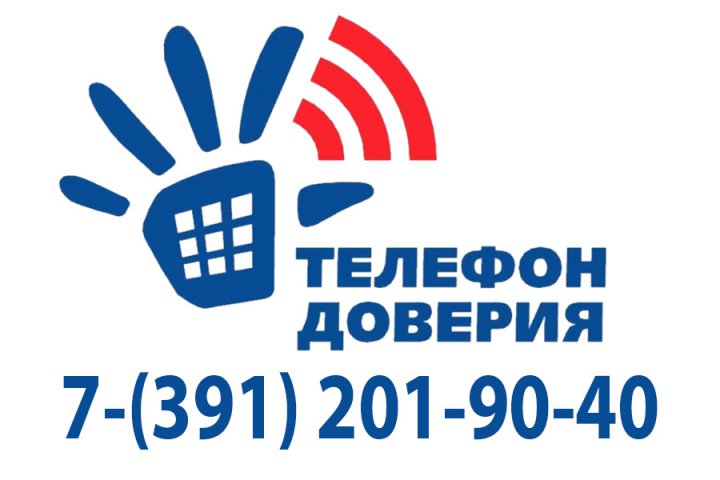 «Телефон ДОВЕРИЯ»Если у Вас проблема:  с родителями, друзьями, родственниками; Что-то разладилось в жизни; Не можете разобраться в своих чувствах; Вас не понимают даже самые близкие люди; Вам плохо, одиноко, больно и страшно; Вы теряете силы и уверенность в себе… 8-800-101-1212 - (с 08.00 до 20.00 часов)8-800-101-1200 (с 20.00 до 08.00 часов)Помните! Телефон доверия, в отличии от горячей линии, по определению, является анонимным. Имейте это ввиду, когда Вас, разговаривая по телефону доверия, попросят представиться, а Вам бы этого не хотелось. Звонок бесплатный.Экстренная психологическая помощь8-800-775-17-17"Дети ОНЛАЙН" - психологическая помощь при столкновении с опасностью в Интернете8-800-25-000-15Детский телефон доверия8-800-200-01-22	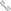 